В связи с кадровыми изменениями, руководствуясь Уставом города,1. Внести в приложение «Состав общественного совета по охране окружающей среды в г. Зеленогорске» к распоряжению Администрации ЗАТО г. Зеленогорска от 29.09.2014 № 2174-р «Об утверждении состава общественного совета по охране окружающей среды в г. Зеленогорске» следующие изменения:1.1. Наименование должности Камнева Сергея Владимировича изложить в следующей редакции: «первый заместитель Главы ЗАТО                          г. Зеленогорск по жилищно-коммунальному хозяйству, архитектуре и градостроительству».1.2. Фамилию Пономаревой Елены Александровны заменить на «Егорова».1.3. Наименование должности Хамзиной Ирины Владимировны изложить в следующей редакции: «депутат Совета депутатов ЗАТО                        г. Зеленогорск XIX созыва».2. Настоящее распоряжение вступает в силу в день подписания и подлежит опубликованию в газете «Панорама».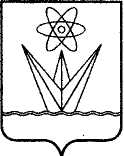 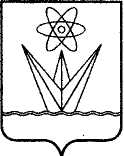 АДМИНИСТРАЦИЯЗАКРЫТОГО АДМИНИСТРАТИВНО – ТЕРРИТОРИАЛЬНОГО ОБРАЗОВАНИЯ  ГОРОД ЗЕЛЕНОГОРСК КРАСНОЯРСКОГО КРАЯР А С П О Р Я Ж Е Н И ЕАДМИНИСТРАЦИЯЗАКРЫТОГО АДМИНИСТРАТИВНО – ТЕРРИТОРИАЛЬНОГО ОБРАЗОВАНИЯ  ГОРОД ЗЕЛЕНОГОРСК КРАСНОЯРСКОГО КРАЯР А С П О Р Я Ж Е Н И ЕАДМИНИСТРАЦИЯЗАКРЫТОГО АДМИНИСТРАТИВНО – ТЕРРИТОРИАЛЬНОГО ОБРАЗОВАНИЯ  ГОРОД ЗЕЛЕНОГОРСК КРАСНОЯРСКОГО КРАЯР А С П О Р Я Ж Е Н И ЕАДМИНИСТРАЦИЯЗАКРЫТОГО АДМИНИСТРАТИВНО – ТЕРРИТОРИАЛЬНОГО ОБРАЗОВАНИЯ  ГОРОД ЗЕЛЕНОГОРСК КРАСНОЯРСКОГО КРАЯР А С П О Р Я Ж Е Н И ЕАДМИНИСТРАЦИЯЗАКРЫТОГО АДМИНИСТРАТИВНО – ТЕРРИТОРИАЛЬНОГО ОБРАЗОВАНИЯ  ГОРОД ЗЕЛЕНОГОРСК КРАСНОЯРСКОГО КРАЯР А С П О Р Я Ж Е Н И Е23.09.2022г. Зеленогорскг. Зеленогорск№1754-рО внесении изменений в распоряжение Администрации ЗАТО г. Зеленогорска от 29.09.2014 № 2174-р «Об утверждении состава общественного совета по охранеокружающей среды в г. Зеленогорске»О внесении изменений в распоряжение Администрации ЗАТО г. Зеленогорска от 29.09.2014 № 2174-р «Об утверждении состава общественного совета по охранеокружающей среды в г. Зеленогорске»Глава ЗАТО г. ЗеленогорскМ.В. Сперанский